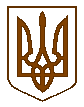 УКРАЇНАБілокриницька   сільська   радаРівненського   району    Рівненської    областіВ И К О Н А В Ч И Й       К О М І Т Е Т     РІШЕННЯ21   листопада  2019  року                                                                           № 186Звіт члена виконавчого комітетуБілокриницької  сільської  ради  Н. Ковалевської  про виконання функціональних обов’язківЗаслухавши та обговоривши інформацію члена виконавчого комітету                Н. Ковалевської про виконання функціональних обов’язків, з метою виконання річного плану роботи та плану роботи виконавчого комітету на ІV квартал 2019 року, керуючись Законом України «Про місцеве самоврядування в Україні», виконавчий комітет Білокриницької сільської радиВ И Р І Ш И В :Звіт члена  виконкому Білокриницької сільської ради про виконання функціональних обов’язків, Н. Ковалевської, взяти до уваги.Члену виконавчого комітету Н. Ковалевській сприяти додержанню вимог чинного законодавства та продовжити роботу у сфері охорони здоров'я.Контроль за виконанням даного рішення залишаю за собою.  Т.в.о сільського голови                                                                Інна ЗАХОЖАЗвіт члена  виконавчого комітету Білокриницької сільської ради, Н. Ковалевської,  про виконання функціональних  обов'язківВідповідно до ст. 51  Закону України «Про місцеве самоврядування в Україні», рішення сесії Білокриницької сільської ради №6 від 11.11.2016 року «Про утворення виконавчого комітету визначення його чисельності та затвердження його складу», рішенням виконавчого комітету Білокриницької сільської ради  від 26.11.2015 р. №191 «Про розприділення функціональних обов’язків між членами виконкому» мене призначено членом виконкому та покладено виконання обов’язків у охорони здоров'я. Протягом звітного періоду відбулось 11 засідань виконкому, участь  прийняла у всіх. Медицина територіальної громади представлена двома фельдшерсько-акушерських пунктами в с. Антопіль і с. Глинки та  Білокриницької   амбулаторії  загальної  практики – сімейної медицини комунального підприємства «Рівненський  районний центр первинної медико-санітарної допомоги» Рівненської районної ради, де мешканці сіл можуть отримати якісну та безоплатну медичну допомогу.Основною метою роботи закладів охорони здоров’я Білокриницької сільської ради є діяльність, виходячи з реального фінансового забезпечення, що спрямована на підвищення якості надання медичної допомоги жителям сіл сільської ради. Особлива увага приділяється медичному забезпеченню дітей, жінок та ветеранів Великої Вітчизняної війни, учасників антитерористичної операції.В медичних закладах територіальної громади надається первинна допомога. Фахову медичну допомогу жителі Білокриницької сільської ради отримують у районних лікарнях.Скарг жителів територіальної громади на незадовільне медичне забезпечення до виконавчого комітету не надходило.        Незважаючи на постійну підтримку закладів охорони здоров'я, що функціонують на території ради, - стан громадського здоров'я населення залишається незадовільним, що потребує нагального вирішення актуальних проблем галузі, удосконалення організації і поліпшення її діяльності.         На даний час на території сільської ради будується нова Білокриницька лікарська амбулаторія загальної  практики – сімейної медицини.Член виконавчого комітету                                                Наталія Ковалевська